ツイストヘラー 1/22017.5.1作成	ツイストヘラー 各部位の名称（薬品名：アズマネックス）吸入口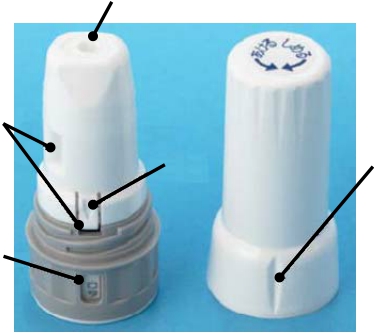 通気孔矢印	キャップポインターカウンター（残りの吸入回数）＜本体＞	＜キャップ＞国家公務員共済組合連合会 斗南病院(出典:群馬吸入療法研究会)※群馬吸入療法研究会の許可を得て使用していますツイストヘラー 2/2 2017.5.1作成ツイストヘラーの吸入手順（薬品名：アズマネックス）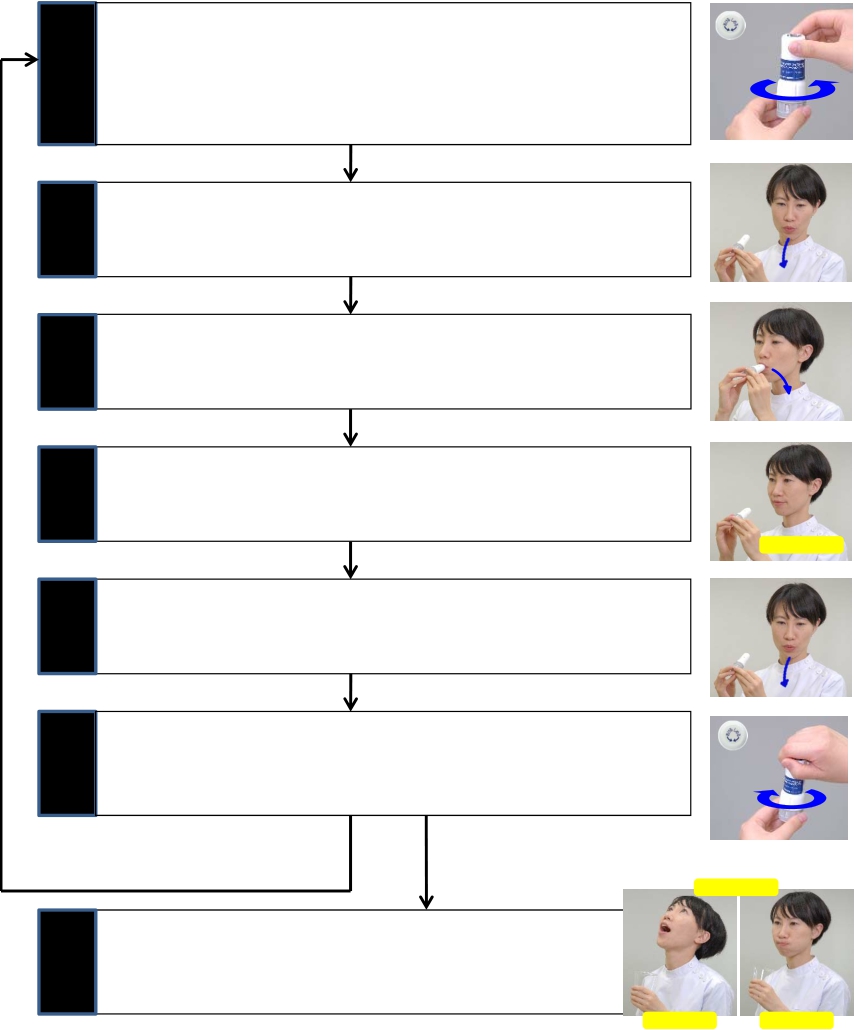 ①薬の準備②息吐き③吸入④息止め※ 残量が少ない時は早めに新しいものを処方してもらって下さいカウンターで残量を確認します吸入器をまっすぐ立てて持ちますキャップをカチッと音がするまで左に回します上に引くようにしてキャップを外します無理をしない程度に十分に息を吐き出します（吸入口には息を吹きかけないで下さい）吸入口をくわえ、深く息を吸い込みます吸入口から口を離し、５秒間息を止めます左にまわすカチッ！息を止める⑤息吐き⑥後片付け息をゆっくり吐き出します（吸入口には息を吹きかけないで下さい）キャップポインターと矢印を重ねる様にキャップをしますカチッと音がするまで、少し力を入れ押しながら右に回しますキャップポインターとカウンターの位置が合っているか確認します右にまわすカチッ！※もう1回吸入をする場合３回うがい⑦うがい吸入後は、必ずうがい（ガラガラ・ブクブク）を各３回します	ガラガラ	ブクブク国家公務員共済組合連合会 斗南病院(出典:群馬吸入療法研究会)※群馬吸入療法研究会の許可を得て使用しています